Алгебра,10		Дата: 16.02.2018				   : Чакал Э.МУРОК 85Основные формулы для  tgα и ctgαЦель урока: 
Образовательная:Ввести для учащихся понятия тангенса и котангенса угла t; научить их решать простейшие тригонометрические уравнения с использованием данных понятий.Задачи:показать важность и необходимость изучения данной темы для учащихся;дать учащимся определение понятий тангенса угла t и котангенса угла t;познакомить учащихся с таблицей знаков tg t  и ctg t по четвертям числовой окружности;повторение ранее изученного материала;ввести таблицу часто встречаемых значений tg t  и ctg t;разобрать с учащимися простейшие примеры решения тригонометрических уравнений;познакомить учащихся со свойствами tg t  и ctg t.Развивающая: 
Способствовать развитию наблюдательности, логического мышления, памяти, внимания учащихся, их интереса к изучению предмета.
Воспитательная: 
Воспитание у учащихся дисциплинированности на уроке, аккуратности, трудолюбия, способствовать формированию аргументировано отстаивать свою точку зрения, умение выслушать других
Тип урока: урок усвоения новых знанийОборудование: проектор; интерактивная доска; презентация, учебникХод урока1. Организационный момент 
2. Актуализация знаний. (Проводится в виде фронтального опроса, вопросы которого показаны на Слайде 2): Какие знаки имеет синус и косинус угла π/4 ?Cинус и косинус угла π/4 положительные.: Какие знаки имеет синус и косинус угла 4π/3 ?Синус и косинус угла 4π/3 отрицательные.: Чему равен синус и косинус угла 7π/6?7π/6: Чему равен синус и косинус угла  ? Косинус угла 5π/3 равен  : Какими свойствами обладает синус угла t?sin(-t)=-sin t; sin(t+2πk)=sin t; sin(t+π)=-sin t: Какими свойствами обладает косинус угла t?cos(-t)=cos t; cos(t+2πk)=cos t; cos(t+π)=-cos t3. Изучение нового материала. .Запись в тетради: ..Запись в тетради:         .   : (Слайд 5) Опираясь на таблицу знаков синуса и косинуса угла t, мы легко можем составить аналогичную таблицу для тангенса и котангенса угла t. Чертим таблицу в тетради, как изображено на слайде. Мы теперь знаем, что тангенс угла это отношение синуса угла t к косинусу того же угла. Какие знаки имеют синус и косинус угла в 1 четверти?      Синус угла в 1 четверти имеет положительное значение, так же как и косинус угла.    : Тогда какие знаки имеют тангенс и котангенс угла в 1 четверти?      Тангенс и котангенс угла в 1 четверти имеют положительное значение.Запись в тетради: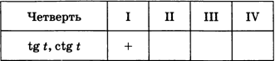 (Остальная часть таблицы заполняется аналогично)Запись в тетради:      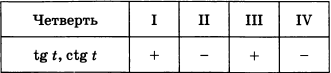    :  Давайте с вами вычисли тангенс и котангенс угла: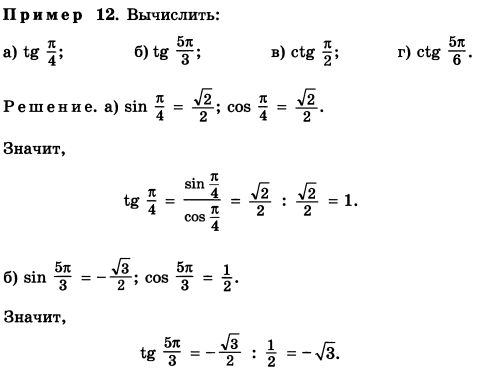 Запись в тетради:  Вычислить:   : Мы с вами видим, что зная значения синуса и косинуса угла t, мы легко можем найти тангенс и котангенс угла. Давайте с вами составим таблицу часто встречаемых значений тангенса и котангенса угла t. Зафиксируйте таблицу, которая представлена на слайде. (Слайд 6)Запись в тетради: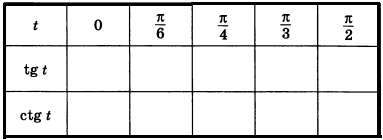    :  Чему будет равен тангенс и котангенс в нуле?      Так как тангенс угла это отношение синуса угла к косинусу того же угла, синус нуля равен 0, а косинус нуля равен 1, тогда тангенс нуля будет равен 0, а котангенс этого угла не существует, так как на ноль делить нельзя.Запись в тетради: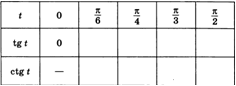 (Остальная часть таблицы заполняется аналогично)Запись в тетради: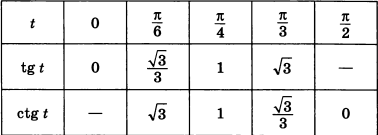    : (Слайд 7) Рассмотрим с вами свойства тангенса и котангенса угла t Свойство 1: Для любого допустимого значения угла t справедливы равенства: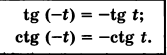 Давайте его докажем.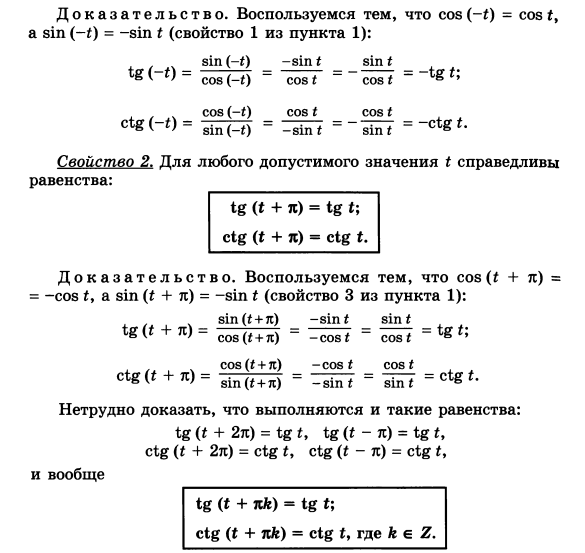 Запись на доске и в тетради:Свойство 1: Для любого допустимого значения угла t справедливы равенства:   : ( Слайд 8) Свойство 2:Для любого допустимого угла t справедливы равенстваТогда мы можем записать второе свойство следующим образом:Запись на доске в тетради: Свойство 2:Для любого допустимого значения угла t справедливы равенства   : Давайте с вами рассмотрим примеры: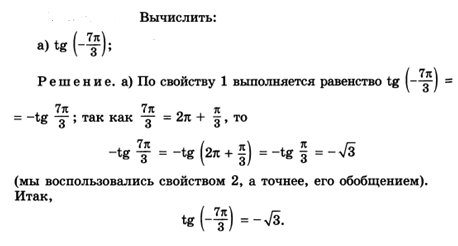 Запись на доске и в тетради: Вычислить: Физминутка4. Закрепление изученного материала
   : А теперь давайте решим номер  ( №13.8 а, б ) 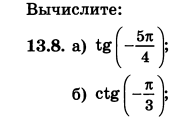       Сначала мы применим 1 свойство, то есть знак минус у аргумента тангенса мы вынесем вперед, Затем применим второе свойство, распишем аргумент   , мы получаем . По второму свойству получаем, что  это табличное значение и оно равно 1. А так как у нас  то Запись на доске и в тетради:а) б)   : Следующий номер 13.9 (а, б)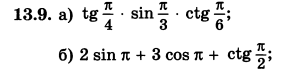       Что бы вычислить значение этого выражения мы должны вспомнить значение   Это все табличные значения.Подставляем эти значения в выражение и получаем  Запись на доске в тетради: а) б)    : Следующий номер 13.10 (а, б) 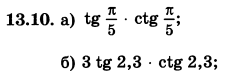        Мы теперь знаем, что  , тогда можно записать , мы можем сократить, тем самым получаем единицу.Запись на доске и в тетради: а) б)    : Следующий номер 13.12 (а)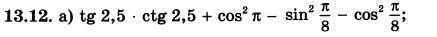 Запись на доске и  в тетради:   : Следующий номер 13.15 (а, б), 13.16 (а,б)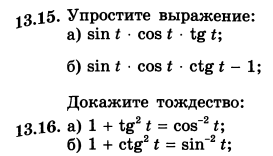 Запись на доске и в тетради:13.15.а)  б) 13.16.а) б) 5. Подведение итогов урока
   : Что нового вы сегодня узнали? 
      Сегодня мы узнали, как можно определить тангенс и котангенс угла t с помощью синуса и косинуса угла t. Применяли свойства тангенса и котангенса угла t на практике.6.Оценивание7.Домашнее задание
   : Теперь запишите домашнее задание. П. 13 (2) – выучить знаки и значения тангенса и котангенса угла t, и номера  13.1.,13.4.(в, г),13.5.(а). 8.Рефлексия